We Are Making a Community Map!Do busy roads and the traffic affect your wellbeing and health or the way you get out and about in Woodberry Down?
Like to have your say?
POP IN Put your ideas on the Map!
Where?
The Redmond Community Centre, Keyani Avenue N4 2HFSaturday 14th JuneAnytime between 13.00 – 16.00What then?The Woodberry Down Community can use their map to help improve accessibility in the area www. mappingforchange.org.uk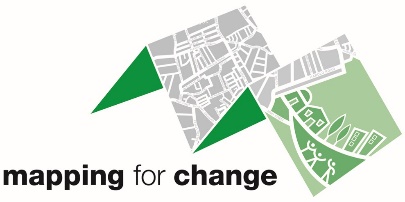 